A diplomadolgozat témakör- vagy címválasztás:Témakör válaszható a Logisztikai Menedzsment mesterképzési szakon 2016/2017. tanévre meghirdetett diplomadolgozat témakörökből (1. melléklet). A mintatanterv bármely tantárgyához kapcsolódó, vagy a szakon oktató előadó által javasolt téma a tantárgyfelelős hozzájárulásával választható.A vállalatok témajavaslatai, vagy a jelöltek által kezdeményezett, vállalati támogatást élvező témák szabadon választhatók.Szakirányú BA vagy főiskolai képzésben megvédett szakdolgozat témája továbbfejleszthető az MSc képzési szint követelményeinek megfelelően.A jelentkezés módja:A jelentkezési űrlap letölthető:http://www.gtk.szie.hu/hallgatoknak/szabalyzatok Az egyetemi Tanulmányi és Vizsgaszabályzat (ESZMSZ 5/C melléklet) GTK Kiegészítése (2013. 10. 21.)1. sz. melléklet - A diplomadolgozat (szakdolgozat) készítésének és bírálatának rendje, tartalmi és formai követelményei valamint a záróvizsga rendje a GTK-n (2013. 10. 21.)1. sz. függelék - témaválasztó lapKitöltési ajánlások: tagozat: levelező, szakirány: üresen marad, a ZV tervezett időpontja: 2017. május-június, illetve keresztfélévben 2017. december, a dolgozat leadási határideje: 2017. április, illetve keresztfélévben 2017. október. A témát kiadó Intézet neve: Regionális Gazdaságtani és Vidékfejlesztési Intézet. Ha téma a belső konzulenssel egyeztetett, akkor a belső konzulens neve sorba: X.Y-al egyeztetve.A jelentkezési lapot egy példányban aláírva (hallgató) a Tanulmányi Titkárságon kell leadni. A jelentkezési lap leadási határideje: 2016. május 28.A diplomadolgozat témakör és cím elfogadási folyamata: Az intézeti és a saját témaköröket a szakvezető hagyja jóvá, amennyiben a témakör vagy cím (pl. szabadon választott téma) nem elfogadható, vagy jelentősebb módosítást igényel, akkor arról a hallgató értesítést kap.A témakör elfogadásával egyidejűleg a szakvezető kijelöli, illetve az előzetesen előadóval, tantárgyfelelőssel egyeztetett témák estén jóváhagyja a belső konzulens személyét. Külső, vállalati konzulens választása tanácsos, mert számos előnnyel jár, de nem kötelező. A belső konzulens nevéről, elérhetőségéről a hallgatók 2016. június 27-ig kapnak értesítést.A diplomadolgozat végleges címe a belső és külső konzulenssel történő egyeztetés után alakul ki, ha a cím nem a leadott témakörhöz tartozik, akkor új témaválasztási lapot kell kitölteni, a 2. pontban megfogalmazott szabályok szerint. A diplomadolgozat címének és a belső konzulens személyének változtatását, ezt követően, csak kivételes esetekben, a szakvezető engedélyezheti.A diplomadolgozat készítés és konzultálás folyamata:Minden diplomatervező hallgató a kijelölt belső és külső konzulensével legkésőbb 2016. szeptember 30-ig teremtsen kapcsolatot (személyesen, telefonon vagy e-mailben).A diplomadolgozat készítés és a záróvizsga rendjét a SZIE Szervezeti és Működési Szabályzatának 5/c, Tanulmányi és Vizsgaszabályzat egységes szerkezetben a gazdaság- és társadalomtudományi kar kari kiegészítéseivel című mellékletének 43. és 44. § tartalmazza (http://www.gtk.szie.hu/hallgatoknak/szabalyzatok).A diplomadolgozat formai követelményeiről részletes információ a http://tti.gtk.szie.hu/hallgatoknak/tanulmanyi-informaciok cím alatt, illetve a 3. mellékletben található.Ha a diplomadolgozat témaválasztás, konzultáció és dolgozatkészítés során problémák merülnek fel, akkor forduljanak a szakvezetőhöz, akinek elérhetősége a következő: Dr. Benkő János, telefon 28/522-000/1451, e-mail: Benko.Janos@gtk.szie.hu,Gödöllő, 2016. március 29.Tisztelettel:Dr. Benkő Jánosegyetemi tanár, szakvezető1. mellékletSZIE GTK Logisztikai Menedzsment mesterképzési szakána 2016/2017. tanévre meghirdetett diplomadolgozat témakörökBeszerzési és elosztási logisztikaEgy vállalat vevő-kiszolgálási színvonalmutatóinak vizsgálata.Egy vállalat rendelés-feldolgozási rendszerének elemzése.Egy vállalat beszerzési rendszerének átvilágítása.A marketing- és a logisztikai (és/vagy a termelési) alrendszer parciális érdekeinek összevetése X vállalatnál.Korszerű módszerek alkalmazása a beszállítók értékelésére és kiválasztására.Partnerkiválasztás logisztikai szempontjai (pl. beszállító, vagy logisztikai szolgáltató).Elosztó vagy gyűjtő járatok tervezése járatszerkesztéssel.City-logisztikai lehetőségek a budapesti belváros áruellátásában.Program orientált anyagszükséglet tervezés egy vállalatnál.Készletgazdálkodás vállalati szerepe, módszerei, hatása a vállalat költségeire. Folyamatos figyelésű készletgazdálkodási modellek alkalmazásának lehetőségei és korlátai.Periodikus készletgazdálkodási modellek alkalmazásának lehetőségei és korlátai.Sztochasztikus készletgazdálkodási modellek modellezése és elemzése szimulációval.Periodikus készletfigyelésű modell alkalmazása egy vállalkozás készletgazdálkodásában.A Box-Jenkins módszer alkalmazása egy kereskedelmi vállalat forgalmának előrejelzésére.Termelési logisztikaLEAN-alkalmazások egy vállalat logisztikai folyamataiban.A ciklusidők vizsgálata egy vállalatnál (rendelési-, készletforgási-, gyártási-, stb.).Csomagolósor tervezése és gazdasági elemzése.A Kanban gyártás tervezése, bevezetése egy termelővállalatnál.A Kanban gyártás működésének elemzése egy termelővállalatnál.Gyártási folyamat tervezése vagy elemzése szimulációval.Kanban rendszerű gyártási folyamat tervezése.Milk run alkalmazása termelési folyamatok kiszolgálására.Petri hálók alkalmazása rugalmas gyártó rendszerek tervezésére.Sorbanállás-menedzsment (sorbanállási modellek, szimulációs modellezés). Toló (nyomásos) rendszer húzó (szívásos) rendszerré alakításának problémái egy termék gyártási folyamatában.Termelési folyamatok modellezése, elemzése és racionalizálása szimulációval.Hulladékkezelési és visszutas logisztikaVisszutas logisztika és a hulladékgazdálkodás vizsgálata egy termelő vállalatnál.Visszutas logisztika és a hulladékgazdálkodás vizsgálata egy szolgáltató vállalatnál.Vállalati szintű hulladékmenedzsment és környezetvédelem gazdaságossági kérdései (zárt láncú gazdasági folyamatok). Ellátási-lánc menedzsmentEgy adott termék útja az ellátási láncban: folyamat, készletezési pontok, a lánc tagjai közötti kapcsolatok.Egy konkrét vállalat helye az ellátási láncban, logisztikai kapcsolatai a beszállítóival és a vevőivel.Érdekviszonyok az ellátási láncban.Logisztikai innovációs lehetőségek egy cégnél.Egy vállalat logisztikai folyamatainak elemzése.Termelés-menedzsment módszereinek vállalati alkalmazása és értékelése (Just in Time, MRP stb.). Ellátási lánc menedzsment kialakítása egy termelővállalatnál. Logisztikai költségek mérése és hatásuk a versenyképességre. Korszerű módszerek (Cross-Docking, JIT, Continuous Replenishment, stb.) alkalmazása egy ellátási láncban.Logisztikai láncok fenntarthatósága és működésük gazdaságossága (karbantartási rend- szerek, TPM).Egy vállalt értéklánca és ellátási lánca, illetve ezek kölcsönhatásai.Többlépcsős, többtermékes ellátási lánc modellezése szimulációval.Készletoptimalizálási lehetőségek a zöldség-gyümölcs, tej-vaj, stb. ellátási láncban.Ellátási lánc menedzsment a szolgáltatásokban (pl. bank, egészségügy).A KKV-k logisztikai problémái.Az internet hatása az ellátási lánc stratégiákra.Raktározási rendszerek és készletgazdálkodásRaktártervezés vagy bővítés folyamata kereskedelmi vagy termelő vállalatoknál.A raktári anyagmozgatási folyamatok tervezése és gazdasági elemzése.Raktári információs rendszer(ek) egy cégnél Számítógépes raktár irányítási rendszer alkalmazása és gazdasági elemzése.A komissiózás automatizálásának lehetőségei.Hagyományos komissiózási rendszerek fejlesztése.Az időtényező szerepe: a készletáramlási folyamatok felgyorsításának lehetőségei egy cégnél Áruszállítási rendszerekKombinált (multimodális) áruszállítási rendszer alkalmazása és elemzése.A vasúti áruszállítás gazdasági elemzése, a forgalom növelésének lehetőségei.A folyami áruszállítás gazdasági elemzése, a fejlesztés lehetőségei.Az EU közlekedésfejlesztési koncepciójának kritikai elemzése a Fehér könyv alapján.Környezetvédelmi megfontolások a nemzetközi közlekedésben.A Záhonyi átrakókörzet logisztikai lehetőségei.Vasútfejlesztési trendek Magyarországon és kritikai elemzésük.Logisztikai szolgáltatók és szolgáltatásokLogisztikai szolgáltatások teljesítményeinek és költségeinek mérése egy vállalat, vagy vállalkozás esetében. Komplex logisztikai szolgáltatást nyújtó logisztikai vállalat (logisztikai központ) működésének elemzése.Szállítmányozó vállalat működésének elemzése.Logisztikai tevékenységek kiszervezése (outsourcing), a kiszervezés gazdasági elemzése.Logisztikai kiszervezés: egy konkrét vállalati kiszervezési megoldás költség-haszon vizsgálata.Magyarország, mint „logisztikai központ”.Logisztikai információs rendszerekKüldemények/termékek azonosítási lehetőségei egy konkrét termék ellátási láncában.RFID technológia alkalmazása a termékazonosításban.A vonalkód (raktári) bevezetésének lehetőségei.Logisztikai információs rendszer és kapcsolatai.Az SAP logisztikai moduljai és kapcsolataik más vállalati modulokkal.Integrált vállalatirányítási rendszer bevezetése egy termelővállalatnál.Számítógépes gyártástervezési és irányítási rendszer (pl. MRP) alkalmazása. E-logisztika alkalmazása az elosztásban és gazdasági elemzése.Az e-kereskedelem kihatásai az e-logisztikára.Logisztikai folyamattervezés Microsoft Project-tel.Gödöllő, 2016. március 29. Prof. Dr. Benkő János 
egyetemi tanár, szakvezető2. mellékletC.) Függelékek1. sz. függelék (nem bekötendő)Szent István Egyetem, GödöllőGazdaság- és Társadalomtudományi KarDiplomadolgozat (Szakdolgozati) téma választásaHallgató tölti ki!Hallgató neve: 		Évfolyam:	 Neptun kód: 	Szak:		Tagozat: 	Szakirány(ok):		Konzultációs központ:	ZV tervezett időpontja: 		Dolgozat leadási határidő: 	Hallgató elérhetősége:Tel: 		E-mail: 	Levelezési cím: 	A témát kiadó Intézet neve: 	Diplomamunka témája: 	………..……….., …….….év………………………. hó….... nap……………………………Hallgató aláírásaBelső konzulens(ek) / Tanszékvezető(k) / Szakirány felelős(ök) tölti(k) ki!Témát elfogadó tanszék: 			A diplomamunka címe*: 			Belső konzulens neve: 			Konzulens elérhetősége telefon: 			Konzulens elérhetősége e-mail: 			A konzulensi feladatot elvállalom …….. év ………….. hó ……. napig.Gödöllő, 20…. év ………………. hó ……… nap………………………..Belső konzulens(ek)A témaválasztással egyetértek:Gödöllő, 20…. év ………………. hó ……… nap………………………….Önálló szervezeti egység vezetőjeA témaválasztást elfogadom:Gödöllő, 20…. év ………………. hó ……… nap………………………..Szakfelelős3. mellékletDIPLOMADOLGOZATA SZERZŐ NEVE évszám.SZENT ISTVÁN EGYETEM
GAZDASÁG- ÉS TÁRSADALOMTUDOMÁNYI KAR
Logisztikai Menedzsment mesterszakRegionális Gazdasági és Vidékfejlesztési IntézetA DIPLOMADOLGOZAT CÍMEBelső konzulens (+beosztása):Intézeti igazgató (+beosztása):Külső konzulens (ha van):Szerző neve:GÖDÖLLŐ, évszámTARTALOMJEGYZÉKA diplomadolgozat elején, a belső címlap után következik. A tartalomjegyzékben felsorolt rész- vagy fejezetcímek szó szerint egyezzenek meg a szövegben találhatókkal, legyenek ellátva decimális sorszámozással (általában három szintig), s a beosztásból tűnjön ki a címek alatti részek fontossága. A címekhez be kell írni az oldalszámot is. A tartalomjegyzék lehetőség szerint az alábbi főbb részekből tevődjön össze, ami természetesen a dolgozat jellégétől függően változhat: BEVEZETÉS 1. IRODALMI ÁTTEKINTÉS 1.1. Irodalmi áttekintés alfejezete 1.2…… 1.2.1. Alfejezet alfejezete 1.2.2…… 2. ANYAG ÉS MÓDSZER ÁTTEKINTÉSE, SAJÁT VIZSGÁLAT, ELEMZÉS BEMUTATÁSA 2.1. Anyag és módszer áttekintésének alfejezete 2.2…… 2.2.1. Alfejezet alfejezete 2.2.2…… 3. KUTATÁSI EREDMÉNYEK, JAVASLATOK 4. ÖSSZEFOGLALÁS IRODALOMJEGYZÉK MELLÉKLETEKBEVEZETÉS (kb. 1-2 oldal) A választott téma jelentőségének bemutatása, a vizsgálatok és elemzések céljainak kitűzése, a diplomadolgozat célrendszerének felsorolása. 1. IRODALMI ÁTTEKINTÉS (kb. 15-30 oldal) A témában megjelent a főbb hazai és nemzetközi szakirodalmakban közölt eredmények rövid leírása, összefoglalása, egymással való összevetése, azokban a hallgatók állásfoglalásának kifejtése, a szakirodalmi eredmények értékelése, irodalmi hivatkozások megjelölésével. 2. ANYAG ÉS MÓDSZER ÁTTEKINTÉSE, SAJÁT VIZSGÁLAT, ELEMZÉS BEMUTATÁSA (kb. 15-30 oldal) A diplomadolgozatban a saját vizsgálatok során feldolgozott adatok és a feldolgozás módszereinek a rövid bemutatása, a saját eredmények táblázatok és grafikonok által történő prezentálása, a fontosabb levonható összefüggések megfogalmazása. A saját munka eredményeinek logikus, jól követhető és megfelelően szemléltetett egyértelmű leírása. 3. KUTATÁSI EREDMÉNYEK, JAVASLATOK (kb. 6-12 oldal) A szakirodalom feldolgozásából és a saját munka eredményeiből levonható konkrét következtetések, és az azokon alapuló konkrét javaslatok leírása és indoklása, a saját eredmények összevetése az irodalmi adatokkal, a kitűzött célok elérésének bizonyítása. A vizsgálat eredményeire alapozódó fejlesztési javaslatok megfogalmazása. 4. ÖSSZEFOGLALÁS (kb. 3-6 oldal) A diplomadolgozat - új vonások nélküli - rövid bemutatása, a célok, az anyag és módszer, továbbá az eredmények, a következtetések és a javaslatok összegzése. IRODALOMJEGYZÉK Azoknak a forrásmunkáknak - az előírások szerinti - felsorolása, amelyekre a diplomadolgozatban a hallgató hivatkozik. Az irodalomjegyzéket a szerzők nevének kezdőbetűi alapján alfabetikus sorrendben kell összeállítani, azokat sorszámmal kell ellátni. Külön részbe kell a szakirodalmakat (könyvek, szakfolyóirati cikkek) és azt követően külön részbe kell az egyéb irodalmakat (jogszabályok, belső kiadványok, internetes honlapok, adatbázisok) csoportosítani. Az irodalomjegyzékbe csak olyan munka vehető fel, amelyre a szövegben hivatkozás történik, és azok mindegyikének szerepelniük kell itt. Forráshivatkozások szövegben (főleg az irodalmi áttekintés fejezetben) Harvard rendszer szerint történjen: (NÉV, évszám), kettőnél több szerző esetén (ELSŐ SZERZŐ et al., évszám) pl. (TÓTH, 2008), (VILLÁNYI et al., 1999). Így szerepeljen a Szakkönyv az irodalomjegyzékben: 1. LENGYEL I.-RECHNITZER J. (2004): Regionális gazdaságtan. Dialog Campus Kiadó, Budapest-Pécs. Így szerepeljen a folyóirat cikk az irodalomjegyzékben: 2. NAGY, H.-KÁPOSZTA, J. (2003): The role of multifunctional environmental policy in the agricultural development. Annals of the Polish Association of Agricultural and Agribusiness Economists Vol. 5, No. 6, ISSN 1508-3535 p. 28-34. Így szerepeljen az internetről letöltött anyag az irodalomjegyzékben: 3. European Commission (2008): Eurostat general and regional statistics, http://epp.eurostat.ec.europa.eu/portal/page?_pageid=0,1136162,0_45572073&_dad=portal&_schema=PORTAL, [Letöltve: 2008. 06. 17.] MELLÉKLETEK A nagy adattömegű táblázatot vagy képanyagot a diplomadolgozat végére kell csatolni, és sorszámok alapján a diplomadolgozatban hivatkozni kell rájuk. A módszertani dokumentáció (felhasznált kérdőív, interjú-válasz, elvégzett számítások stb.), illetve az olyan dokumentumok, táblázatok, ábrák, amelyek a diplomadolgozat megértéséhez mindenképpen szükségesek, de túlságosan részletezők vagy nagy számuk miatt túl gyakran szakítanák meg a szöveges részeket, itt kapnak helyet. Itt kapnak helyet a kötelező mellékletek is: a) Nyilatkozat: a diplomadolgozat készítője aláírásával nyilatkozik arról, hogy a diplomadolgozat saját munkája, és a felhasznált irodalmat korrekt módon kezelte. b) A diplomadolgozat rövid bemutatása: a diplomadolgozat készítőjének a diplomadolgozat címének, a konzulensek nevének feltüntetésén túl, 5, a diplomadolgozat témájához szorosan kapcsolódó kulcskifejezést, továbbá a diplomadolgozat tartalmának 5 soros ismertetését tartalmazza. c) Igazolás: a konzultációkon való rendszeres részvétel igazolása. Minták a kötelező mellékletekrex. melléklet NYILATKOZATAlulírott …………A HALLGATÓ NEVE……….. a Szent István Egyetem Gazdaság- és Társadalomtudományi Kar, ………..a hallgató szakjának neve …..….. szak, nappali/levelező* tagozatának végzős hallgatója nyilatkozom, hogy a „……A DIPLOMADOLGOZAT CÍME………………………….” címmel védésre benyújtott diplomadolgozatom saját munkám eredménye, melynek elkészítése során a felhasznált irodalmakat korrekt módon kezeltem. Gödöllő, …év…. ….hónap….. …nap…. ……………..…………………………a hallgató aláírása* A megfelelő rész aláhúzandó. X+1. melléklet A DIPLOMADOLGOZAT RÖVID BEMUTATÁSAKészítette:…………………………………………………..…………………. A diplomadolgozat címe:……………………………………………………. Belső konzulens neve, beosztása:….………………………………………… Külső konzulens neve, beosztása:……………………………………………. Kulcskifejezések: ……………………………………………………………………………………………………………………………………………………………………. A diplomadolgozat rövid leírása: ……………………………………………………………………………………………………………………………………………………………………………………………………………………………………………………………………………………………………………………………………………………………………………………………………………………………. x+2. melléklet IGAZOLÁSA hallgató neve: …………………………………..…………………..……… A belső konzulens neve, beosztása: ……………………...………………….. Nevezett hallgató a …….…/…………. tanévben a diplomadolgozatának készítése során a konzultációkon rendszeresen részt vett. Az elkészített diplomadolgozatát „……A DIPLOMADOLGOZAT CÍME………………” címmel bemutatta és annak a Záróvizsgához kapcsolódó bírálati eljárásra való beadásával egyetértek. Gödöllő, …év…. ….hónap….. …nap…. ……….…………………………….a konzulens aláírásaÁltalános tudnivalók A diplomadolgozatnak mind tartalmi, mind helyesírási, alaki és stilisztikai szempontból kifogástalannak, betűelütés-mentesnek kell lennie, amelyet A/4-es papíron, szövegszerkesztővel írva (14-es betűméret, Times New Roman betűtípus, baloldalon (kötésoldalon) 3 cm-es, a többi szélein 2,5 cm-es margó, szimpla sortávolság, sorkizárás) két példányban fekete műbőrben bekötve kell elkészíteni. Ettől csak a kötelező mellékletek formai követelményeiben van eltérés, miszerint ezek sortávolsága 1,5. Az oldalsorszám jobbra alulra kerüljön és az első számozott oldal a BEVEZETÉS oldala legyen. A fő fejezeteknek új oldalon kell kezdődniük. A bekezdések elején nincs behúzás, nincs tabulátor és a bekezdések között egy sor üresen marad (soremelés). A címek, alcímek betűiről (nagy és kis betűk, betűméret), esetleges aláhúzásából tűnjön ki azok fontossága, és azok az egész dolgozatban következetesek, decimális számozásúak legyenek. A szövegben lévő címek előtt és után - azok fontosságától függően, a jobb áttekinthetőség végett - üres sort kell hagyni. A diplomadolgozat terjedelme - szóközök nélkül - 70-140 ezer karakter lehet, amelybe a szövegközi táblázatok és ábrák is beletartoznak. Ez kb. 40-80 gépelt oldalnak felel meg. A tartalom- és irodalomjegyzék, illetve a mellékletek nem számolódnak bele az oldalszámokba. A diplomadolgozat kötelező mellékletei a diplomadolgozat utolsó három oldalára kerüljenek. Ábrák (rajzok, fényképek, grafikonok, térképek) és táblázatok A diplomadolgozatban szereplő táblázatokat és külön az ábrákat (rajzok, fényképek, grafikonok, térképek) folytatólagos sorszámmal kell ellátni, ezen kívül minden táblázatnak és ábrának a tartalmát jól kifejező, rövid címét (felül, középre rendezve), kivastagítva is fel kell tüntetni. A szöveges részben azok sorszámával hivatkozni kell minden táblázatra és ábrára, amelyeket minden esetben forrásmegjelöléssel (alul balra zárva) kell ellátni. A mintákat az alábbiakban mutatjuk be. 1. ábra: A dual index változása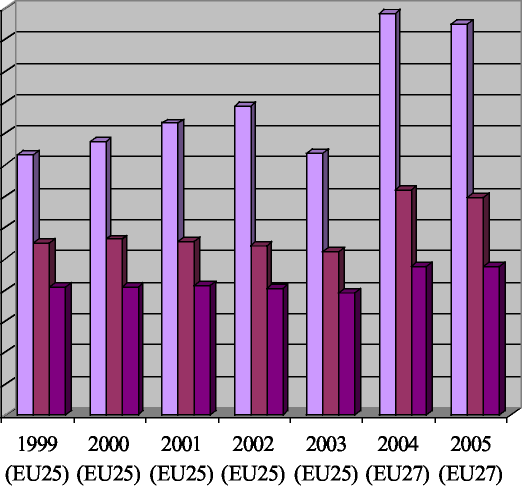 Forrás: Saját vizsgálat, EUROSTAT adatai alapján, 2006. 1. táblázat: A munkanélküliség változása (1994-1998)Forrás: A Munkaügyi Központ Hatvani Kirendeltség adatai alapján, 2000.2015/2016 tanévI. évfolyamLogisztikai Menedzsment mesterképzési szak, levelező tagozatDiplomadolgozat témakör/címválasztásKedves Logisztikai Menedzsment mesterszakos hallgatók!TelepülésMunkanélküliségi arány(%-ban), 1994Munkanélküliségi arány(%-ban), 1998Apc15,477,15